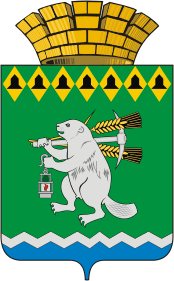 Администрация Артемовского городского округа ПОСТАНОВЛЕНИЕот                       									№       -ПАО внесении изменений в постановление Администрации Артемовского городского округа от 22.04.2019 № 440-ПА «О создании комиссии по рассмотрению результатов финансово-хозяйственной деятельности муниципальных унитарных предприятий Артемовского городского округа»В целях приведения муниципального нормативного правового акта Артемовского городского округа в соответствие решению Думы Артемовского городского округа от 17.06.2021 № 833 «Об утверждении структуры Администрации Артемовского городского округа», решению Думы Артемовского городского округа от 26.08.2021 № 871 «Об утверждении Положения об Управлении по городскому хозяйству и жилью Администрации Артемовского городского округа», руководствуясь статьями 30, 31 Устава Артемовского городского округа,ПОСТАНОВЛЯЮ:Внести в постановление Администрации Артемовского городского округа от 22.04.2019 № 440-ПА «О создании комиссии по рассмотрению результатов финансово-хозяйственной деятельности муниципальных унитарных предприятий Артемовского городского округа» (далее –постановление) следующие изменения: пункт 6 постановления изложить в следующей редакции:«6. Контроль за исполнением постановления возложить на заместителя главы Администрации Артемовского городского округа Миронова А.И.»;1.2. Приложение № 2 к постановлению изложить в следующей редакции (Приложение).2. Постановление опубликовать в газете «Артемовский рабочий», разместить на Официальном портале правовой информации Артемовского городского округа (www.артемовский-право.рф) и на официальном сайте Артемовского городского округа в информационно-телекоммуникационной сети «Интернет» (www.artemovsky66.ru).3. Контроль за исполнением постановления возложить на заместителя главы Администрации Артемовского городского округа Миронова А.И.Глава Артемовского городского округа				        К.М. Трофимов